NOTIFICACIÓN ELECTRÓNICA DE PRÁCTICAS DE PRIVACIDADELECTRONIC NOTICE OF PRIVACY PRACTICES Solicito recibir la Notificación de Prácticas de Privacidad (NPP) de la Universidad mediante correo electrónico a la siguiente dirección: ____________ ___________________________________Ó  Cancelo mi solicitud para recibir la NPP de la Universidad mediante correo electrónico.  Puedo solicitar una copia impresa de la NPP en cualquier momento.________________________________              _________________________Nombre                                         Fecha		  Dirección_____________________________________FirmaUniversity of Oklahoma Health Sciences Center, University Privacy Official, P. O. Box 26901, Oklahoma City, OK  73129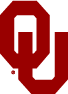 Universidad de Oklahoma